Тема урока: «Шире и уже»Цели урока:- ввести понятия «шире» и «уже»;- учить сравнивать предметы по ширине; - продолжить формирование умений анализировать чертеж; - совершенствовать навыки счета и навыки сравнения числа предметов; - развивать логическое мышление и внимание.Ход урокаI Организационный момент.Прозвенел звонок весёлый.Мы начать урок готовы.Будем слушать, рассуждать,И друг другу помогать.II Устный счет.1.Задание на развитие внимания и логического
мышления.(слайд 2) - Рассмотрите, флажки. 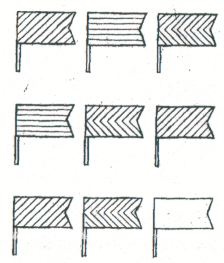 - Сколько здесь рядов? (3) - Чем отличаются флажки в каждом ряду? (разное направление линий, разная штриховка)- Выполните штриховку последнего флажка так, чтобы в каждом ряду были флажки с разной штриховкой.	(Проверка выполнения задания, 1 ученик у доски)2.	Задание на развитие умения группировать
предметы. (слайд 3)- Дайте каждой группе свое название.- Найдите ломаные линии и продолжите ряд.- Найдите кривые замкнутые линии и продолжите ряд.- Найдите кривые линии и продолжите ряд.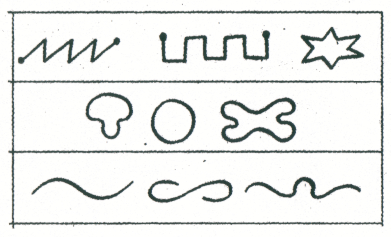 3. Занимательные задачи. (слайд 4, 5, 6)- Сколько ушей у трёх мышей? (6)- У бабушки Даши внучка Маша, кот Пушок и собака Дружок. Сколько всего внуков у бабушки? (1)- На берёзе три толстых ветки, на каждой толстой ветке по три тоненьких веточки. На каждой тоненькой веточке по одному яблочку. Сколько всего яблок? (нисколько – на берёзе яблоки не растут)III.	Сообщение темы урока. (слайд 7)- Рассмотрите рисунок.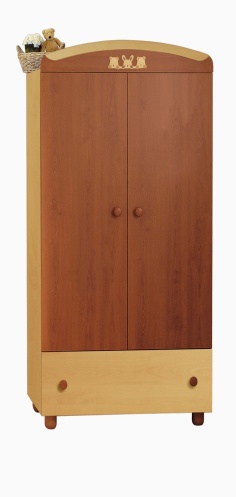 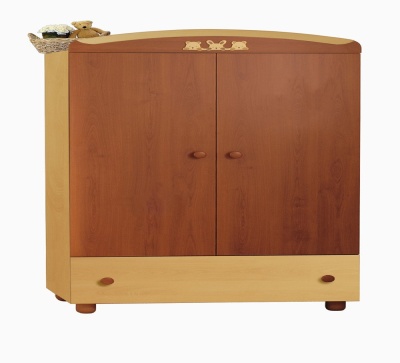 - Что на нём изображено? (шкафы)- Чем они отличаются? (высотой, один выше, другой ниже)- Молодцы! Мы с вами научились сравнивать предметы по высоте. Но есть ещё одно отличие, эти шкафы отличаются шириной. И мы будем изучать понятия «шире и «уже», научимся сравнивать предметы по ширине. Тема урока «Шире и уже».IV.	Изучение нового материала. Работа по учебнику (с 60)Задание № 1.  (слайд 9)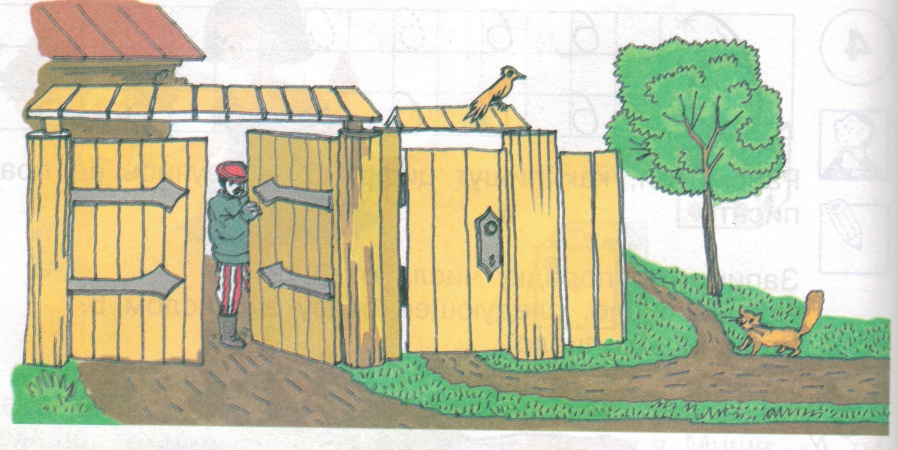 Рассмотрите рисунок. Что здесь изображено?	Для чего предназначены ворота? А для чего - калитка?	Кто ходит по тропинкам? А что ездит по дорогам?-	Назовите то, что шире: ворота или калитку,Что уже: дорога или тропинка? Задание№2 (слайд 10)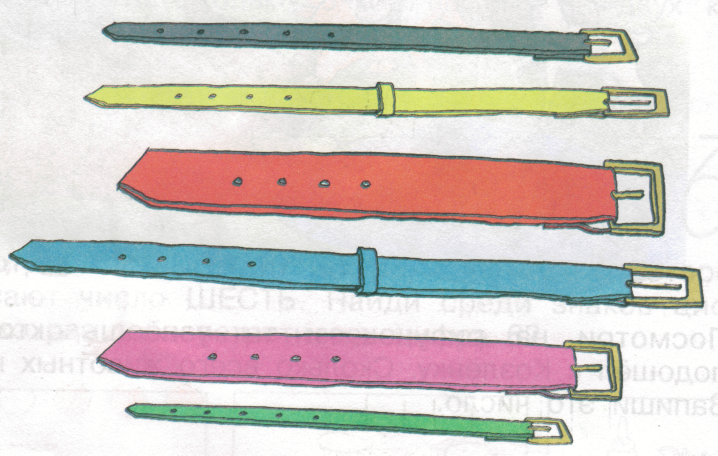 - Рассмотрите рисунок. Что здесь изображено?- Назовите цвет самого широкого ремня.- Назовите цвет самого узкого ремня.Задание № 3 . (слайд 11)	Рисунок: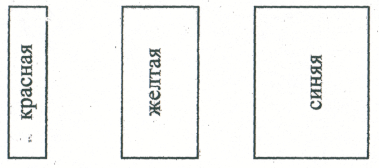 -	Сравните по ширине красную полоску с желтой. (Красная уже желтой.)-	Сравните по ширине желтую полоску с красной. (Желтая  полоска шире красной.)Сравните синюю полоску с желтой. (Синяя полоска шире желтой.)Сравните желтую полоску с синей. (Желтая полоска уже синей.)		V.	Работа в печатной тетради № 1 (с. 73).Закройте учебники и положите на край стола.Откройте тетради с печатной основой на с. 73. Найдите задание №1. (слайд 12)Что изображено в верхнем прямоугольнике? (забор). Из чего сделан забор? (из досок). Все ли доски одинаковой ширины?  Возьмите синий карандаш и раскрасьте самую широкую доску, а красным карандашом самую узкую.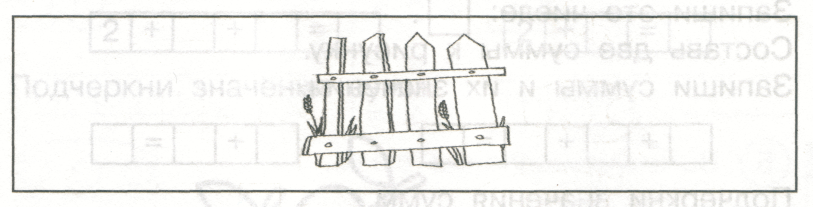 Найдите задание №2.  (слайд 13)Во втором прямоугольнике у вас три полоски разной ширины.  Нужно раскрасить полоски так, чтобы синяя полоска была шире красной, а жёлтая полоска - шире синей.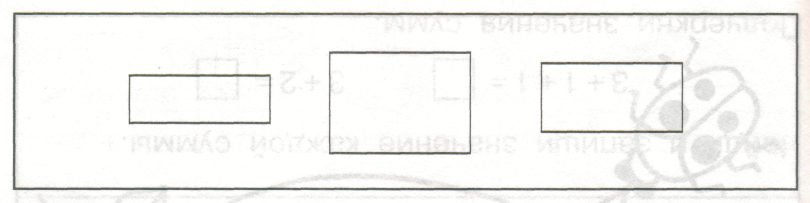 Найдите задание №3. (слайд 14)В третьем прямоугольнике у вас такие же полоски разной ширины.  Нужно раскрасить полоски так, чтобы жёлтая полоска была уже красной, а синяя полоска - шире красной. Физкультминутка (слайд 15)Семья
Пальцы обеих рук сжаты в кулак. Локти стоят на столе. Начиная с мизинца, дети одновременно раскрывают оба кулачка, поднимая по одному пальчику.
Этот пальчик – бабушка.
Этот пальчик – дедушка.
Этот пальчик – папа.
Этот пальчик – мама.
Этот пальчик – я.
Вот и вся моя семья.VI.	Работа по учебнику (с. 89).Закройте тетради и положите на край стола. Откройте учебники на с.89. Найдите задание №1 (слайд 16)-	Выполните действия. Вставьте пропущенные слагаемые в
предложенные схемы.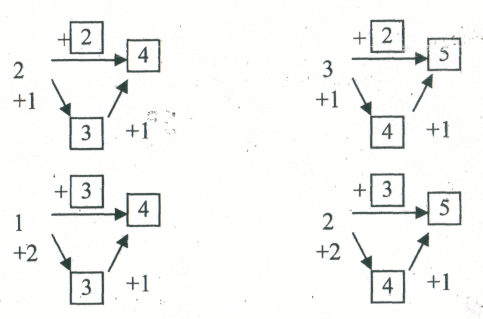 Найдите задание №2. (слайд 17)Выполните действия. Впишите пропущенные числа (индивидуальная работа на карточках).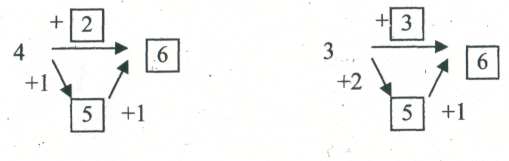 VIII. Итог урока. (слайд 18)Чему научились на уроке? (Сравнивать предметы по ширине)Вот и кончился урок.Снова прозвенел звонок,Отдыхать мы можем смело,А потом опять за дело.